Vilniaus universitetogeriausių dėstytojų rinkimų tvarkos aprašopriedas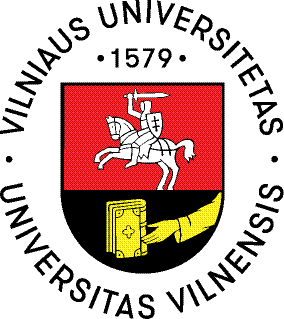 Vilniaus universiteto_____________________________(Kamieninio padalinio tarybai / Geriausių dėstytojų rinkimų komisijai)PARAIŠKA DĖL DALYVAVIMO VILNIAUS UNIVERSITETO GERIAUSIO DĖSTYTOJO RINKIMUOSE____________(data)VilniusPatvirtinu, kad pateikta informacija yra teisinga                    ______________________                                                                                                  (Paraiškos teikėjo parašas)Informacija apie paraiškos teikėjąVardas, pavardė:Pareigos:Padalinys, kuriame asmuo studijuoja / dirba:Tel.:El. paštas:Informacija apie dėstytoją:Vardas, pavardė:Padalinys:Pareigos:Tel.:El. paštas:Kandidato veiklos ir jos reikšmės apibūdinimas.  